UNITED STATESSERVICE ACADEMIESNomination ApplicationCongresswoman Bonnie Watson ColemanNew Jersey Twelfth Congressional District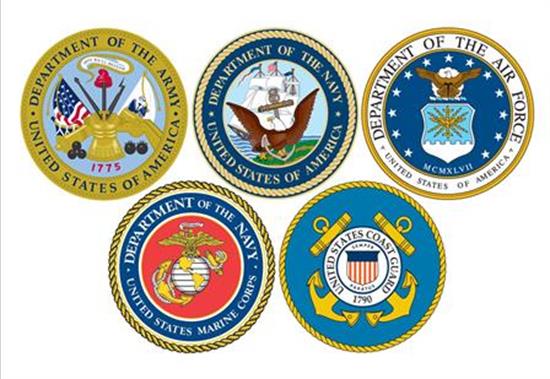 Please print or type your applicationPlease accept my application for the class entering the year of 2023-2024.I am seeking a nomination for: #1 (1st choice) _________________________________________________________________#2 (2nd choice if applicable) ______________________________________________________#3 (3rd choice if applicable) ______________________________________________________Have you received a LOA to an Academy? If so please write down which one(s): ______________________________________________________________________________Full Name: ___________________________________________________________________                    First                                       Middle                                       LastLegal Address: ________________________________________________________________         Street                                        City                                     Zip Code*You must live within the 12th Congressional District. If you are unsure what district you reside in, please visit house.gov.Home Phone: __________________________     Cell Phone: __________________________E-Mail: _______________________________     Date of Birth: __________________________    Place of Birth: ________________________Father’s Name: ________________________     Mother’s Name: _______________________Father’s Cell Phone: ____________________     Mother’s Cell Phone: __________________High School: __________________________________________________________________High School Counselor: _________________ Counselor’s Phone Number: ______________High School Graduation Date: ___________________________________________________Have you attended college (circle one)?       Y       N    If yes, print school name, years attended______________________________________________________________________________Have you sought a nomination from our office before (circle one)?  Y   N    If yes, what year?______________________________________________________________________________Please provide your highest SAT scores or ACT individual score (you may superscore):SAT Reading and Writing: _______SAT Math: _______ SAT Composite: _____________ACT Math: ________ ACT ELA:________________ACT composite: __________*Please note that we also require that you submit documentation of standardized test scores. Screenshots from the test provider’s website are acceptable when providing proof of test scores.I am also seeking a nomination through the office of: (check all that apply)Senator Cory BookerSenator Robert MenendezVice President Kamala HarrisPresidential NominationROTCOther (please specify):	________________________________________________________________________Please attach a current photograph of yourself below.PLEASE READ BEFORE SIGNING:I have read the Information Packet explaining the nominating procedures and am familiar with these requirements. I certify that I am a citizen of the United States, a legal resident of the 12th Congressional District of New Jersey, at least 17 years of age and not yet 23 years old on July 1, 2023 (25 years of age for U.S. Merchant Marine Academy), that I am unmarried, not pregnant, and without legal obligation to support children or other dependents. I understand that attendance at one of the U.S. Service academies obligates me to five years of military service. I certify that all the information I have submitted to Representative Watson Coleman is correct. I understand that if I have not submitted ALL specified materials by 5pm on October 20th, 2023, I will not be considered for a nomination. I give my permission for Representative Watson Coleman to use my name in a press release after receiving a nomination or an appointment._______________________________                                              _______________________Signature								DatePlease take the time to thoughtfully respond to the short answer questions on pages 5, 6 and 7 of this application. Responses may vary in length based on the nature of the question and how you choose to respond, but please attempt to limit your responses to less than 350 words (may be either typed or written in ink). Short Answer Questions:When did you first develop an interest in attending an academy?________________________________________________________________________________________________________________________________________________________________________________________________________________________________________________________________________________________________________________________________________________________________________________________________________________________________________________________________________________________________________________________________________________________________________________________________________________________________________________Can you live up to the Honor Code? Elaborate. ______________________________________________________________________________________________________________________________________________________________________________________________________________________________________________________________________________________________________________________________________________________________________________________________________________________________________________________________________________________________________________________________________________________________________________________________________________________________________________________________________________________________________________________________Please describe past work or volunteer positions. What did you gain from the experience(s)? You may choose to focus on one such experience, or you may describe multiple experiences and their overall impact on you.______________________________________________________________________________________________________________________________________________________________________________________________________________________________________________________________________________________________________________________________________________________________________________________________________________________________________________________________________________________________________________________________________________________________________________________________________________________________________________________________________________________________________________________________In what areas of academics and personality do you feel can stand some improving? Why?____________________________________________________________________________________________________________________________________________________________________________________________________________________________________________________________________________________________________________________________________________________________________________________________________________________________________________________________________________________________________________________________________________________________________________________________________________________________________________________________________________________________________________________________________________________________________________________________________________Do you plan on joining the military in the event you do not receive a nomination?Yes 			 NoEssay:  Why are you choosing to pursue a service academy over Officer Candidate School or ROTC?   